Dynamic Light Scattering of Dilute Suspensions Dates:     to  ------------------------------------------------------------------------------------------------------------------------------------------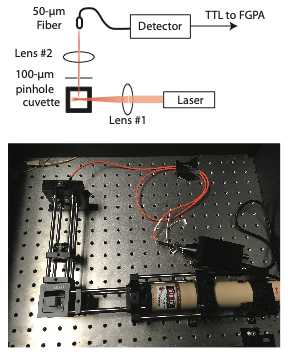  Mentors:   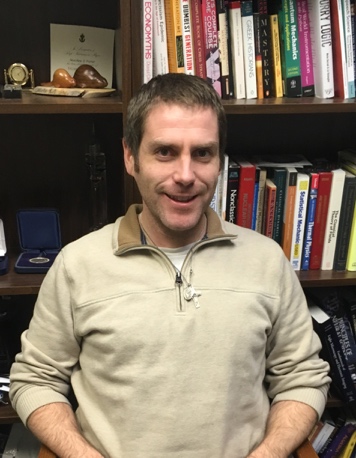 